The Content of PCC Statutory Annual Reports under English LawBackground – Responsibilities of the Whole PCCCharity Law applies to all charities, even those which are not registered with the Charity Commission; PCC members are charity trustees of the PCC.It is the Law that a proper Trustees’ Annual Report is produced in accordance with the Charities Acts.Although writing a report may seem to be more paperwork and volunteers may not have the time available, a well-written report can provide users with details of what your church has achieved as a charity. These notes are provided to assist even the smallest PCC in the process of gathering information to write its Trustees’ Annual Report as well as present its annual accounts.PCCs are subject to two branches of English Law: Ecclesiastical Law and Secular Law, and clearly the Bible commands us to obey the law. Both branches of English Law regulate the annual reports which have to be prepared on behalf of the whole PCC and presented to:The PCC for its collective ownership and approvalThe Independent ExaminerThe Annual Parochial Church Meeting (APCM)Donors and other users of the information (including Church House)HM Revenue & Customs & the Charity CommissionGrant-making bodies. As charities, PCCs have legal responsibilities, including publishing annual information regarding their activities. Copies ought to be provided for public use as part of the information about your church. A person, whether a parishioner or not, is perfectly entitled to request that the PCC provides them with a copy of its annual reports, and it is important therefore to have at least one signed copy available to reproduce.The cheapest method of doing this is to convert the signed annual reports to a pdf, storing the file on a suitable computer. Otherwise keeping a paper copy becomes essential.A digital copy ought to be emailed or downloadable for free, otherwise a nominal charge of £5 for photocopying is considered reasonable (although we may want to consider whether or not insisting on a financial charge my impact on a potential donor’s willingness to donate).The Charity Commission has signified its intention to require all charities with an income of £5,000 or more, to be registered with the Commission after March 2031.We may consider that the Commission is under-resourced to be able to oversee the significantly larger number of smaller charities, currently excepted from registration.  We should note, however, that most, if not almost all, non-religious charities are required to register with the Commission already. The greatest impact on this change in the law will fall on PCCs and, similar church charities excepted from registration.Advance preparationOnce the Charity Commission undertakes the oversight of your PCC’s reporting instead of the Church, it may well become obvious to the Commission which PCCs are non-compliant with the regulations they have made.Already, registered PCCs who have not filed their reports with the Charity Commission by the required date of 31st October are discovering that they are being followed up with requests to comply.Upon reading regular reports issued by the Commission, it becomes obvious to the reader that failure to submit properly-prepared annual reports triggers a process of investigation that leads to further in-depth enquiries.In some cases nationally, registered churches which have not obeyed the Law to file appropriate reports are being subjected to further investigation; often resulting in the discovery of other far more serious errors. The lack of properly-prepared, properly examined reporting acts as a flashing neon light, inviting further time-consuming investigation, administrative and regulatory procedures and considerable inconvenience to Trustees.Surely it is much better to act to prepare suitably up to date reports now, than to ignore the gradual but unrelenting approach of 2031. In this way, we can all make advance preparation for the requirement to submit our annual reports to the Charity Commission from 2031 onwards.Compulsory Reports & Independent ExaminationAll PCCs must prepare two annual reports which comply with the requirements of the Charities Act 2011, namely:The Trustees’ Annual Report, andThe Annual Financial Report.Both of the above should be presented to a PCC meeting and discussed early in the new calendar year.  Once the two reports are agreed by the whole PCC, someone, usually the Incumbent or a Churchwarden, should be asked to sign and date each of the two reports on behalf of the whole PCC, and a minute to that effect placed on record.Independent examination of Annual ReportsOnce the two reports have been discussed, agreed and signed, both reports should be delivered to the Independent Examiner, to be examined before signing the statutory Independent Examiner’s Report.Next, all three Reports should be presented to the APCM during April/May, then sent to Church House by 30th June.Reviewing your Examiner’s suitabilityAccording to the Charity Commission, charity Trustees have a duty to appoint an independent examiner who can perform a competent review of their charity accounts. Charity Trustees should therefore be aware of the matters of material significance and the duty placed upon an auditor or independent examiner to report matters to the regulator.It is the responsibility of the PCC collectively to ensure that a proper Independent Examination is taking place and to make changes if obviously it is not.  A guidance booklet has been published by the Charity Commission, the contents of which PCC members would be well-advised to read and provide a copy to each Examiner before the Independent Examination is begun.If it is obvious to members of a PCC that the person given the task of Independent Examination is not up to the task, it is the PCC’s responsibility to find someone who has suitable knowledge and understanding of examining the financial records and, their comparison with the Trustees’ Report.Download a copy of the Charity Commission’s guidance (CC31) here:  https://assets.publishing.service.gov.uk/government/uploads/system/uploads/attachment_data/file/897475/20190828_-_CC31_master.pdfYour Examiner can download guidance (CC32) here: http://www.gov.uk/government/uploads/system/uploads/attachment_data/file/325737/cc32text.pdfExaminers’ Statutory Duty to Report to the Charity CommissionSections 156 and 159 of the Charities Act 2011 place a duty upon the independent examiners of all charities to make a report to the Commission where, in the course of their examination, they identify a matter relating to the activities or affairs of the charity or of any connected institution or body and which the examiner has reasonable cause to believe is likely to be of material significance for the purposes of the exercise by the commission of its functions listed in section 156(3) of the Act.Reportable matters are those of material significance to the Regulator in carrying out their functions.  For example, the matter may be an issue which the Charity Commission will consider for investigation or which could impact on the charitable status of the organisation.Put simply, if the examiner is not happy with the underlying accounting or the presentation of something in the annual reports, it should be reported to the Charity Commission as soon as practicable.This duty applies to charities which are registered with the commission and to charities which are currently excepted from registration with the Commission. Thus, it applies to all PCCs.Independent examiners may decide that other matters not included in the list below are in their judgment of such a nature that they consider them reportable as a matter of material significance. In this case in making their report they should identify the matter(s) reported as of material significance.Reportable matters of material significance may include:A matter becomes reportable as soon as the auditor or independent examiner:becomes aware of it orintends to offer a modified audit opinion, an audit opinion with an emphasis of matter or material uncertainty regarding going concern,or a modified independent examination report which identifies one or more concerns about the charity’s accounts.The Charity Commission advises “If in doubt, report it” to both charity trustees and independent examiners.Charity Commission analysis of public benefit reportingIn a 2020 review of the reporting of charities’ activities, the Charity Commission looked at 102 trustees reports to examine their public benefit reporting. “What we found leads us to believe that trustees are not taking the opportunity to show the public what their charity has achieved. As a result, the contribution that the charity is making may not be recognised and valued.”Fewer than 10% of the selected reports went further and explained the impact of their work.Therefore when we are writing our Trustees Report, we should make sure to explain both the benefit to the public, and include examples of the difference that we have made in practice to people’s lives through our activities. A charity’s annual report is required to:Explain what the charity is there to achieve (its purposes) Churches’ annual reports explain that they proclaim the gospel in all its aspects.Explain what the charity has done during the year to carry out those purposes (its activities)Churches provide worship services, communion, concerts, fetes, help the young and the elderly, etc. They list numbers on the Electoral Roll, numbers baptised and funerals taken, etc.Explain who benefits from the charity’s activities (the public benefit).Churches are beginning to demonstrate how they made a difference to the lives of their parishioners, but many still miss out this important legal requirement.“It is important that you explain the activities your charity undertakes and the impact you have. We want to see charity thrive, so charities must be clearer about who they help and what difference they are making.” Charity Commission Statement, 2017Most churches provide the information in 1. and 2. above; such as how many parishioners are on the Electoral Roll and, how many baptisms or weddings took place: which is to be encouraged.To fulfil the regulatory requirement though, please be aware that the Commission is looking for reports that explain the difference that church’s activities made to beneficiaries’ lives.  To be able to fulfil the extra requirement that the regulators are looking for; as a PCC, please begin to consider before writing this year’s Trustees Annual Report, how you will be able to explain the difference you made to the lives of people who engaged in the activities the church provided.Key Aspects of the Trustees’ Annual ReportThe Diocesan StrategyThe strategy for 2020-2025 https://www.chichester.anglican.org/vision-for-growth-2020-2025/ , “The Four Mores”, aims to be in practice what we are by the grace of God: a church that is one, holy, catholic and apostolic.The strategy further explains that to be One is to be more open and welcoming all-comers; to be more Holy is to be more converted to Jesus Christ; to be more Catholic is to be a sharing community where the wealthier share their resources with the less wealthy and having a balanced Diocesan budget by 2025 (instead of a deficit); and to be more Apostolic is to be more engaged in what church is doing to affect the community for the common good.On occasions numerical growth may mean that the church has to modify its usual practices to encourage the unchurched to even want to engage with us (the benefit becomes ‘public’ instead of just ‘private’). Perhaps we need to give to them without expecting anything in return.All of these and much more can be explained in a suitably worded TAR so that we demonstrate that we were of public benefit and making a difference to beneficiaries’ lives.Fulfilling your charity’s objects for public benefitIt is the responsibility of all the trustees to raise and spend money, in order to fulfil their charity’s objects. To be recognised as a charity a PCC has to:demonstrate that it is of public benefitdemonstrate that it is making a difference to beneficiaries’ lives by providing details of impact.PCCs are NOT running a business, seeking to accumulate money, as this is unlikely to be of public benefit. The law assumes that donors, unless they state otherwise, give money for it to be spent.We need not focus so much on describing how we raised the funds, but rather on demonstrating how income is spent, enhancing beneficiaries’ lives by that expenditure.Gathering material to start writing a reportTo begin, consider being a church that wants to give to parishioners.Churches undertake many activities during a typical year. Examples below include some extracted from actual reports submitted to Church House during the year. The guidance is grouped according to the 3 elements in the Charity Commission’s Public Benefit report mentioned earlier in these notes.Public Benefit element 1 - Our aims and purposes as a charityThe examples in the template explain what the charity is there to achieve (its overall aims and purposes- how we want to give charitably)Public Benefit element 2 - What we planned to do to achieve our charitable objectivesThe examples list what the charity planned to do for the year, to achieve the aims above – what/how we planned to make a difference to beneficiaries’ livesNB: these two important paragraphs are compulsory: When planning our activities for the year, our incumbent and the PCC have considered the Charity Commission’s guidance on public benefit and, in particular, the specific guidance on ‘charities for the advancement of religion’.The specific guidance document is currently available here: https://assets.publishing.service.gov.uk/government/uploads/system/uploads/attachment_data/file/358531/advancement-of-religion-for-the-public-benefit.pdf The PCC has complied with the duty under section 5 of the Safeguarding and Clergy Discipline Measure 2016, fully recognising its duty to have due regard to House of Bishops' guidance on safeguarding children and vulnerable adults.Activities we planned to do may fall under the bold general headings below. To describe those activities that your PCC planned to do, copy the heading or any relevant bullets.We enable as many people as possible to worship at our church:Enabling as many people as possible to become part of our parish communityTeaching, baptising and nurturing new and existing believers.We offer services of worship to God:Maintaining an overview of worship throughout the parishConsidering how services can involve the many groups that live within the parishPutting faith into practice, through prayer and scripture, music and sacrament.We promote the gospel and pray that the unchurched may find life in Jesus Christ:Assisting people from all walks of life to develop their knowledge of, and trust in, JesusHolding courses to advance religion and providing educational courses, such as safeguardingLiving out our Mission Statement – ‘Knowing Christ and Making Him Known’; putting faith into practiceEstablishing home groups at which we learn about the Bible, with worship, prayer and fellowship.We engage in evangelism and outreach to the parish in various ways:Reaching out to the unchurched through provision of the village fete and offering food and fun at Harvest or at other timesDeveloping community cohesion by reaching the wider community throughout the parish by leaflet drops advertising seasonal events, Alpha and our totally free Community Fun Day.We provide a building for people enjoy:Maintaining the fabric of the church building as a historic centre and focus of life in the villageEnabling an appreciation of the church building in the history and archaeology of the area. We provide tangible pastoral and financial support to the poor and needy:Providing pastoral care for people whether part of St Jude’s church family or notProviding financial assistance to the poor and needy of the parishSpending the income of our parish trusts according to the objects established by their donors.We consider the needs of people served by other charities and overseasGiving grants to wider Christian charitiesGiving grants to missionary organisations.Public Benefit element 3 - What we achieved and how we affected beneficiaries’ livesThe paragraphs in the template are selected from some of the reports sent to Church House. They are provided as examples of wording to help you to comply with the regulations, bearing in mind the Charity Commission’s observation that too few charities were demonstrating their effect on beneficiaries’ lives.There is no reason to have to use all that is suggested below. Select individual sentences of text as applicable but, please be careful only to use any part of the wording when it is applicable to your church’s activities during the year and, add additional detail as appropriate.Attendance at worshipA good opener: “The church family welcomes visitors from within as well as outside the parish boundary. Visitors attend by personal choice and, it is our great pleasure to welcome anyone from all walks of life to take part in the life of the church. We contend that voluntary attendance to worship the Lord Jesus Christ is a major demonstration of the public benefit of our activities.”Here you may want to show how numbers are rising, but you may wish to leave out this detail if the numbers are falling. You may wish to record the numbers who attended during Easter, October or Christmas compared with last year or before (again, preferably showing a rising trend).Don’t forget to include numbers benefitting from children’s groups and May Camp (if applicable) and compare with earlier years. You may wish to include numbers on the Electoral Roll compared with earlier years.Teaching, baptising and nurturing new and existing believersYou can talk about: baptisms housegroups/homegroups/cell groupsre-imaging ministrynurturing of faith through study and practising God’s wordmeetings to pray for the church and parishioners.Each might be described in a way that benefits attendees or the wider community in some way.Evangelism and outreachIf the church outreached through any form of event or events, describe them and how they made a difference to parishioners’ lives.The events, for young and old, could include fun, food, friendship. Such events might identify groups of people without naming them in any way, in need of follow-up and other support and, what the church did to engage with them in an ongoing way. The number coming to faith for the first time may be noted and the follow-up that was done, to encourage their new lives in Christ.Events include:A parish barbeque, village fete or other parish event spearheaded by the churchA Christmas concert where parishioners’ children were happy to make friends and take partA parish Harvest Supper to include those otherwise at home aloneA new believers’ group or Alpha group.Provision of the church building for people to enjoyThis may include:Celebrations of baptisms, weddings and funeralsYou may include a paragraph such as this one: “Our church continues to be appreciated by our parishioners and many others, as a space where life events are celebrated with joy and thanksgiving”Some churches celebrated other parish events in their building, such as a parish picnic indoors due to bad weather or a Christmas concert, showing how many people enjoyed the eventDescription of the repairs to a heritage building (the church building) and how it is being maintained for future generations to enjoy its spaciousnessIf (only if) the doors are open regularly, the building could be a place for quiet contemplation and prayerFavourable comments from a Visitors’ Book (provide examples)Appreciation of historical and archaeological details (provide examples).Spatial reordering of the church building and future projectsAny description of reordering would be specific to your church building. Don’t forget that you are explaining how parishioners may benefit from the expenditure.Provision of pastoral care for people living in the parishSome churches have a pastoral team who visit people in need. Others have to rely only on their Clergy. Either way, churches may visit the sick and lonely and seek to care for and comfort them. The description of the general pastoral care to young and old, providing communion for people unable to come to church and giving up of time and energy to assist those in need, is a description of the important function of the church and the benefit of its presence nearby. Provision of tangible support to the poor and needyThe church may allocate some of its funds towards helping the poor or needy or, it may have a trust that attempts to make some provision. If your trust fund is “to provide a lump of coal for the poor at Christmas” why not use the income to pay a grant towards someone’s electricity or gas at that time? Don’t let the opportunity to reach out be missed.Describe what you did and how it benefitted the parishioner(s).Other charitable givingChurches with extensive trust funds have an even greater duty to expend the income on charitable objectives that make a difference to beneficiaries’ lives.Describe the trust funds’ objects, how much income was received and how it was spent. Don’t let anyone accuse the church of withholding grants, by accumulating income instead of spending it.Some churches give away their parish magazine free of charge as a witness for Christ.Other churches provide teas and coffees for free after the service, as a good way to practise hospitality; new visitors to the church feel welcomed, rather than charged to enter. Many churches list various charities and charitable appeals to which money was given, although the benefit for parishioners may be more difficult to identify.Reserves PolicyTake time at your PCC to consider the appropriate reserves policy for your parish, starting perhaps from the suggested wording in the template, and guidance on the Parish Resources website.Background: Another legal requirement (Charities Act 2011) is that the TAR should explain the Reserves Policy which aims to keep no more than a specified sum set aside, expending the remainder of general income on its charitable objects during the year. Legacies should be spent as soon as possible on any objects specified by the donor. If no objects are specified, the legacy must be put into General funds. Endowment income should be spent likewise. The reserves policy should explain why any Endowed income is being accumulated rather than spent.General reserves are needed to give financial stability to a charitable organisation. Most would expect to set aside out of General funds something like six weeks to three months’ worth of general funds. Beyond that, under the Law, there must be very good reasons why the money is not being spent on the church’s general ecclesiastical objects.Churches experience Quinquennial Inspections (QI) every five years. One of the reasons for setting aside further funds, arises from QI. Funds can be Designated by the PCC to cover known or expected repairs to fabric.Accumulating Endowed income is much less likely to find favour with the Charity Commission. The donor has given the money to produce an income to pay for (usually) restricted purposes. It is the responsibility of the PCC to identify beneficiaries of the income and, to spend the money as directed by the donor.To demonstrate that the trustees are acting responsibly, the PCC minutes should reflect the discussions and decisions related to both legacies and endowed funds and, how attempts were made to identify beneficiaries.Risk management and mitigationPart of the duties of a Trustee body is ongoing management of risks. Physical and financial risks can seriously affect the reputation of a charity and need to be assessed and mitigated. No charity can expect to be 100% risk-free, but policies and actions of officers and users can attempt to minimise those risks.The descriptions in the template gives examples of how other churches are reviewing and minimising risks.Future eventsTrustees should attempt to describe how they assess major future events and how they affect the presentation of their annual reporting.General observations: Decide on the important events of the yearOnce you have written something down, based on the suggestions above, proceed as follows:Don’t forget: consider being a church that wants to give to parishionersDECIDE which events were the important and/or major events – don’t try to write about everythingThen obtain a few testimonies of people who used the church and its facilities, especially those who benefitted from your presence at no cost to themselvesIncorporate what they say into the text of the TAR. The template includes highlighted boxes enabling you to quote a few people’s comments. These may be comments of appreciation written in a Visitors’ Book, comments of grateful mothers who attend a Mothers and Toddlers Group and/or even examples of transformed lives of down-and-outs or former criminals who have come to follow JesusYou can include numbers of attendees at services and activity groups, etc. making sure you use this as testimony to the benefit of having the church in the local area. If none of the examples are of use, you could include the comments about being part of the flower rota by its members, as it provides friendship to the group and, beauty and colour to the church. Bell-ringing is an important mission within the church’s life and ministry. Wedding couples usually love to have the bells rung and, the call to worship before services is often an integral part of village life.Likewise, the village fete is a much-loved outreach to the community, providing competitive fun and traditional village togetherness. Why not include comments from the bell-ringers group, or the attendees at the fete and/or members of the fete committee?Don’t include everything in one reportIf you pack your report with so many achievements, it will seem too unwieldy and may not engage the reader.Rotate the activities talked about and the comments; so that over a period of years, the church’s life is explained and the benefits of being part of this great family can be read about.Engage the readerWritten in an engaging way, the TAR reaches out to the community, encourages others to join and, explains to the Charity Commission the charitable benefit that the church provides.Charities Acts RequirementsWhen pulling together material for your TAR, please remember that all TARs MUST contain the following information:Aims and PurposesObjectives and activitiesPerformance Review of the achievements for the yearFinancial ReviewReserves PolicyStructure Governance and ManagementStatement of compliance with the Charity Commission’s guidance on ‘public benefit’Statement of compliance with its duty to have due regard to House of Bishops' guidance on safeguarding children and vulnerable adults.The template following is only an example of how some of the above can be done. It has to be tailored to your church’s activities and the achievements you perceive were important in the year. You do not need to use the above bullets as specific headings but, you DO need to include the information in the report. There follows a suggestion as to how the TAR can be presented, using this layout. Please remember that you do not need to have a very long report, describing at least two or maybe three examples of public benefit and ensuring that impact reporting is an integral part of your text.Trustees Annual Report and Financial ReportofThe Parochial Church Council of the Ecclesiastical Parish ofSt Jude’s Church, ChichestonSt Jude’s Church, Hope Avenue, Chicheston CH1 3CBRegistered Charity no. 123456For the year ended 31st December 2020CONTENTS		*Delete as appropriateWebsite: stjudeschicheston.org.ukIncumbent:  The Revd O Slope, The Rectory, 27 Hope Avenue Chicheston CH1 3CPIndependent examiner:  Mr E Grabbitt, 4 Greenback Lane, Chicheston, CH2 8EBBankers:  The Caring Sharing Bank, High Street, Starbridge, ST8 6WTSt Jude, ChichestonTrustees Annual Report for 2020Our aims and purposes as a charityThe PCC has the responsibility of co-operating with the incumbent, the Revd Obadiah Slope, in:The promotion of the gospel of the Lord Jesus Christ according to the doctrines and practices of the Church of EnglandPromoting in the parish the whole mission of the church, pastoral, social, evangelistic and, ecumenicalTo know Jesus better and make Him better knownPractical support and care for people in the parish, from the youngest to the eldest, irrespective of level of need or, ability to payProviding financial support those in need and, to other organisations with similar objectives.The PCC also contributes to the maintenance and some of the running costs of a separately-constituted charity known as St Mary’s House, The Green, Chicheston.What we planned to do to achieve our charitable objectivesWhen planning our activities for the year, our incumbent and the PCC have considered the Charity Commission’s guidance on public benefit and, in particular, the specific guidance on ‘charities for the advancement of religion’.The council has complied with the duty under section 5 of the Safeguarding and Clergy Discipline Measure 2016, fully recognising its duty to have due regard to House of Bishops' guidance on safeguarding children and vulnerable adults.For this year we discussed and planned the following objectives and activities to fulfil our aims:Enabling as many people as possible to worship at our churchEnabling as many people as possible to become part of our parish communityTeaching, baptising and nurturing new and existing believersMaintaining an overview of worship throughout the parishConsidering how services can involve the many groups that live within the parishPutting faith into practice, through prayer and scripture, music and sacramentOffering worship and prayer, learning about the Gospel, in small group situationsAssisting people from all walks of life to develop their knowledge of, and trust in, JesusProvision of pastoral care for people living in the parishProviding assistance to the poor and needy of the parishGiving grants to missionary organisationsReaching out to the unchurched through provision of the village fete and offering food and fun at HarvestMaintaining the fabric of the church building as a historic centre and focus of life in the village.What we achieved and how we affected beneficiaries’ livesAttendance at worshipThe church family welcomes visitors from within as well as outside the parish boundary. Visitors attend by personal choice and, it is our great pleasure to welcome anyone from all walks of life to take part in the life of the church. We contend that voluntary attendance to worship the Lord Jesus Christ, is a major demonstration of the public benefit of our activities.The average regular weekly attendance, counted during October was 202 adults and 34 children, with the number increasing on both Harvest Sunday and All Saints Sunday. Over the course of the year we have seen a steady rise in service attendance and it has been a great encouragement to welcome new families to St. Jude’s. We look to encourage the deepening of faith for all ages, and alongside our services there is a programme for young people from crèche through to teenagers to join in with. Our youth work is especially varied with 4D (4th Dimension) open to Year 8+ and meeting on alternate Sunday evenings to complement the fortnightly Sunday morning group.Christmas is a very special time of celebration where many sections of the community come together to join in the services. Children and adults alike join in and memories are made. All bar one of the services held in the run up to Christmas in 2020 saw the largest congregations of the last five years.Likewise at Easter we saw record numbers of families attending our Messy Church Good Friday morning service (73 adults, 80 children) and very busy services on Easter Sunday itself. This has confirmed our desire to restructure the balcony to allow more seating for the community as well as the regular congregation at these special events.The new format for services seems to have been a success with an increase in numbers attending. The numbers regularly attending has risen from 67 to 83 and it is a joyful encouragement to welcome new families to the church.We continued our emphasis upon the family and the children’s ministry. The Youth Group, Zap, has a thriving group of 14 younger people (aged 10 – 16), who attend regularly and take part in a variety of activities, including May Camp.Teaching, baptising and nurturing new and existing believersIt was with great delight that we celebrated the baptism of 2 people who had come to faith for the first time and, 2 more who re-dedicated their lives to the Lord Jesus Christ during the year.During the year there have been 4 weddings and 1 wedding blessing; 2 church funerals with 13 other funerals conducted for parishioners; 4 burials of ashes; 28 baptisms and 5 candidates confirmed.A greater number of the church family have been involved in leading various aspects of worship, lending great encouragement to those involved, as well as the whole congregation. We continue to seek to extend the opportunities for the exercise of ministry and gifts within the life of our community. We obtained ‘Permission to Preach’ for a further 2 members of the congregation, raising the total to 5.In September over 130 adults and children went away to Ashburnham Place in East Sussex for our Church Weekend away. The benefits were twofold; firstly, learning from guest speakers more about living life as a Christian and then secondly members from different congregations had the opportunity to socialise, get to know (more) people at a deeper level, share experiences, and spend leisure time and meals together as much or as little as each individual preferred. Attendees were asked to pay 50% of the cost of the event on booking, and later all church members were invited to make gifts towards the balance of the overall cost. The church supported several people to attend the weekend by paying their whole cost and, the costs of the whole event were fully covered.Evangelism and outreachA highlight of our year is a totally free Fun Day for the community around us and it is enjoyed by many. It is held on our lawns and inside the church is set with chairs and tables for visitors to enjoy free refreshments. We have a variety of bouncy castles which are incredibly popular with the younger visitors, nail art and face painting, and a hot dog and burger barbecue area. Fun day in 2020 was a beautifully hot day and brought us so many visitors (400-500 adults and children) that we twice had to purchase more barbecue food! At the back of the church are two large display areas where two local schools (XXXX Primary and ZZZZ Primary – both Community Schools and not Church of England) display art in keeping with the church season. This connects families with the church and provides strong links with the schools involved. Christmas school assemblies and Christmas performances also take place within St. Jude’s to complement the acts of collective worship the Vicar takes in each school.We hold Alpha courses where people can explore the Christian faith in the local NNNN Club, a social, sports and business club. We chose the NNNN Club as it is a neutral venue frequented by many, and perhaps a more familiar place in which to explore Christianity than our church. The whole of our Parish is leafleted in the run up to the course and anyone is able to attend. A 2-course meal, a drink on arrival and tea/coffee after the meal are all provided free of charge for course participants. The course runs for 11 weeks and includes a free day away at St. Matthew’s in Needham. This year we ran two courses and 8 who participated have become integrated into the worshipping community of the church.Provision of the church building for people to enjoyWe celebrated 4 baptisms, 2 weddings and 3 funerals in our church during the year. Our church continues to be appreciated by our parishioners and many others, as a space where life events are celebrated with joy and thanksgiving.The main focus this year has been to explore ways in which the church building can be used for events in addition to services. Due to bad weather in August, the church was used by the local community to hold the annual Picnic in the Park, welcoming in excess of 500 people and children to activities throughout the day and establishing the reorganised building as a focus for the community to use in the future. It is important to us that the church is available for private prayer not just to the church family but to the wider visiting community. To this end the church building is always open and the many entries in the Visitors’ Book testify to this. Many remark not only how refreshing it is to find an open church but, also the sense of peacefulness and spirituality the church pervades. Other remarks include the sense of history within; that people of much earlier generations found life and presence there and, comments on the appreciation of the architectural beauty of the building and biblical archaeology.Spatial reordering of the church building and future projectsThe church family has a plan to enhance the audio-visual equipment, replacing some elements where necessary. This will enable a more modern approach to services, whilst protecting those who prefer the alternative approach to worship through hymn books and leaflets.These are significant changes to our approach to family worship but, our parish is currently in a good position to begin the new work. Ongoing decisions made in faith, to adopt and encourage the Diocesan Strategy of re-imaging of ministry and, to modernise our church building, point to a hopeful future but, will require the continued spiritual and financial commitment from all of us, to see it realised.Provision of pastoral care for people living in the parishThe Pastoral Care Team, chaired by DDDD, is responsible for hospital visits and home communions. The team also visits 3 care homes locally where monthly communion services are held for those too frail to attend the church. An average of 25 people makes use of these services.We have a team of 6 church members who have dedicated themselves to the work of the Street Pastors organisation in the town.  Regularly they sacrifice their time and energies to caring, listening and helping people who remain out in the streets late at night.Provision of tangible support to the poor and needyOf particular encouragement was this year’s Harvest festival where the children presented their gifts by themselves. The church donates the produce and other gifts at Harvest, to the NNN Homeless Project.Church members responded to provide many tins of soup, toiletries and other essentials for the Sxxxxxx Project’s Romania outreach.Other charitable givingUnder the trust deed of the Simon Wetherby Memorial Trust, the PCC continues to identify beneficiaries for the income whose objective is assist the education of the poor of the parish. This year £x,xxx was received as income from the investments of the trust, and three beneficiaries were identified to be in need of the provision that it provides. Income not yet allocated amounts to £xxx, which will be added to the grants to be paid out during 2021.The church holds two old trust funds: The AAA Bequest, for the relief of poverty in the parish and, the BBBB Trust to pay for the education of children of the parish. This year £x,xxx was received as income from the investments of the AAA Bequest and 2 grants were made to assist with heating bills during the Winter months. £xxx was received as income from the investments of the BBBB Trust and, 2 grants were made to enable the purchase of suitable clothing and equipment, for 2 children to attend the local Church of England Primary School.  Income not yet allocated amounts to £x, which will be added to the grants to be paid out during 2021.The parish magazine continues to be distributed to all households in the parish, free of charge. This helps to maintain links between the church family and those who have not yet felt the need to take part in what we do.During the year £2,500 was raised for the Christian Aid famine appeal.  The church family has supported many other mission and charitable societies, amounting to £9,300, including the Bible Society, Mission to Seafarers, NNN Churches Homeless mission, Chichester Diocesan Family Support Work, the Children’s Society, Combat Stress, Macmillan Nurses, Alzheimer’s Society and the Chicheston Mayoral Fund for their chosen charities. Financial ReviewIncoming and outgoing resourcesThe total receipts on general unrestricted funds received were £109,025 and are detailed in the Financial Report.  The planned giving though envelopes and banker’s orders increased by 8% and it was good to see the use of Gift Aid through the Parish Giving Scheme. Our total voluntary income including tax recovered, but excluding legacies increased by 3%. The PCC was grateful to receive a legacy of £10,000 from the estate of Sir Humphrey Weldon. Sir Humphrey always gave much support and encouragement to the mission of the church and his wit and enthusiasm will be sadly missed. The legacy will be used to place a memorial to his commitment to the life of the church community on the wall of the church, with the remainder being allocated to repairs to the South window.The PCC was grateful for various smaller donations to the Fabric Fund, amounting in total to £15,800. These will be allocated to the important repairs to the South window, as mentioned above. The window has been letting in water during poor weather and the PCC is very grateful that the repairs can be commenced in the Spring of 2020.Sharing the ministry costs of the Diocese of ChichesterThe largest expenditure of the PCC was the sum of £74,035 paid to the diocese for our share of all churches’ Parish Ministry Costs. This year the contribution from St Jude’s increased by 1.3% on the previous year and the church is meeting 100% of the costs allocated to this church compared with 89% paid last year.The total relates directly to the housing, support, stipend and pension costs of the clergy of this parish, training of new ordinands, a contribution to national church funds and, shared costs of the Christian family throughout the whole diocese, including assistance towards the upkeep of churches less able to manage than ourselves.Staff costsThe PCC pays for a Verger who opens and makes ready the building for community activities, a gardener who keeps the environs of the church welcoming, colourful and tidy and, 2 organists.Further details are provided in the notes to the accounts.Trustee payments and expensesThe PCC also supported the clergy by paying Council Tax of £2,200, Water and environmental charges amounting to £650 for the Vicarage plus other annual costs towards travel, hospitality, telephone, postage and broadband amounting to a little over £2,600.Miss J. Joshua, who is also a trustee, received £4,000 for her duties as parish Organist.Reverend PQRS, as a trustee, received refund of expenses amounting to £446, broken down between travel £271; hospitality £101; postage and stationery £75. Two other trustees received £894 for telephone and travelling bills.There were no payments to persons related to or connected to, the trustees. Office costsThe PCC also approved the purchase of a new photocopier, costing £2,620, replacing the old one which was breaking down and failing to perform in the way that it used to, beginning to use too much toner and failing to feed the paper properly. It is expected that the new lease will reduce operating expenditure by £304 per year.Repairs to the fabric of the church buildingThe condition of the nave roof continues to be a cause for concern and a detailed report on its condition will be prepared by the architect at the next routine inspection in April 2022.  It is anticipated that, although routine repairs have been carried out regularly, there will be a need for major structural renewal.  The PCC has begun by designating £20,000 from general income in the hope that an urgent appeal can be avoided.During 2020, general funds amounting to £20,000 were set aside in a designated fund to accumulate sufficient money to pay for the impending cost of repairs to the nave roof, expected to begin late 2021 or early 2022.  At the end of 2020 the total in this fund amounted to £xxxxxxx. In addition to this reserve, the restricted fabric fund amounting to £87,050 is retained towards those costs as well. We expect to set aside further sums in the coming months, to provide for well over £120,000 for this major cost.This year, general funds amounting to £20,000 were set aside in a designated fund to begin accumulating money for the planned re-ordering mentioned earlier in this report. We intend to begin specific re-ordering appeals to raise further funds in 2021.Why we hold some money in reserveIt is PCC policy to maintain a balance on the general unrestricted funds (excluding property) which equates to approximately two months’ worth of unrestricted payments as contingency against unforeseen situations.  The closing balance of £15,150 this year did not achieve this, although we still expect to have sufficient cash flow to continue to pay bills when they fall due.It is PCC policy to invest temporarily surplus general funds with the CBF Church of England deposit fund, returning proportionately these funds to our current account, as they are needed, to pay day-to-day bills. This year £14,750 was invested temporarily at 31st December.It is PCC policy to designate the net income from the church boxes and wall safe, which can be largely attributed to visitors to the church, for fabric repairs, including those identified in the Quinquennial Inspection.As well as holding the above general reserves, from time to time the PCC receives restricted legacies for expenditure on restricted purposes, defined by the donor. We aim to expend such money as soon as possible after receiving the legacy, depending on the specific objectives of the donor. The legacy of £10,000 from Sir Humphrey Weldon falls into this category. Where we have identified that the specific purpose can only be achieved by delaying the expenditure, we invest the legacy temporarily until such time as the need for expenditure is identified. Management of risks and their mitigationThe PCC has an ongoing task of reviewing the major risks which impact on the work of the churches in theparish. The usual PAT testing and fire extinguisher checks have been carried out.The PCC consider that the principal risks and uncertainties are:The health and safety within the church building in particular a potential trip hazard with lifting floor tiles in and regular movement of pews to allow the church building to be used flexibly. These issues are regularly reviewed by the Fabric Team and will be resolved following the re-ordering project expected to commence in April 2021.The need to fund unexpected costs associated with the church's listed buildings such as aged glass windows and ongoing necessary roof repairs.An unexpected fall in income, particularly given the dependence of the church on a limited number of major regular donors and one main regular hall hirer.The requirement to find volunteers with the appropriate skills, time and commitment to support the ministry of the congregation.Reliance upon the Diocese to continue to provide financial support whilst we work towards paying our full Parish Share for clergy ministry.The PCC seeks to manage these risks and uncertainties by regularly reviewing its Mission Action Plan and its plans for the use of the church buildings. We aim to maintain our properties to a high standard and carries out the priority items of a quinquennial review in a timely manner.Stewardship Sundays regularly take place to emphasis God's generosity to the congregation and encourage the congregation to respond to that generosity in their giving through time, talents and money, as they are able. We aim to diversify income from letting the hall and plan to manage more effectively hire out the church building to external parties once the re-ordering takes place.Given the historic financial deficits, the PCC have been working with the Deanery to reduce temporarily the amount of the expected parish share, but to increase this as financial circumstances allow. We are pleased to be able to pay 70% of our full costs in 2020 (70% of £74,035) and are working to increase this in 2021. We are also hopeful that a full-time replacement incumbent will be in post during 2021.Future UncertaintiesThe deficit for the year is a concern, but we hope to increase regular giving via a Stewardship campaign to ensure we are in a strong position to meet regular commitments. It is important to ensure that as the day-to-day costs rise, the growth in income is sustained through renewed giving pledges, to strengthen our underlying financial position. This will enable further improvements to be made to the fabric of our Church, in addition to building up reserves to repay the Diocesan loan.The incidence of COVID-19 and the subsequent lockdown necessitated closure of our church and the church hall for much of the first seven months of our financial year. This resulted in a decrease in incoming hiring fees and some cash giving. Fortunately most parishioners saw the necessity of transferring to the Parish Giving Scheme and at this point in our year, we do not expect more than a 5% reduction in incoming resources, amounting to approximately £6,000, offset by savings of heating and power costs of much the same amount.In the Spring of 2021 the anticipation by stock markets of the economic impact of the Coronavirus resulted in significant falls in share prices. As a result of these falls, market values of listed investments which at 31st December 2020 stood at £60,190 (see note X on page Y), on 23rd March 2021 were valued at £42,782.Structure, governance and management of the charityThe Parochial Church Council (PCC) is registered with the Charity Commission as required by the Charities Act 2011. Its governing document is the Parochial Church Councils (Powers) Measure 1956.ORThe PCC is a charity, but is excepted from registering with the Charity Commission within the meaning of the section 30 of the Charities Act 2011. Its governing document is the Parochial Church Councils (Powers) Measure 1956.During the year the following served as members of the Parochial Church Council:Ex Officio membersIncumbent: 					The Revd Obadiah Slope	ChairmanCurate:					The Revd Deborah JudgeReader:					Mr Adam Agrippa Wardens:					Mrs Bathsheba Babylon						Mr Caleb Cornelius 		Vice ChairmanElected Members				Miss Gomer Goliath		(From xxx 2014)						Miss Hannah Hosea		Treasurer 						Mr Ishmael Isaiah 						Miss Jemima Joshua						Mrs Kesia Korah						Miss Leah Lot			(Until xxx 2014)		Deanery Synod	Mr David Dathan 						Mr Eli Emmaus 			Secretary						Mr Felix FestusMembership of the PCC is determined under the Church Representation Rules and consists of certain ex-officio members (the incumbent/priest-in-charge, curate, lay readers licensed to officiate in the church), the churchwardens and members of the Deanery, Diocesan or General Synods and xx members of the church who are elected at the Annual Parochial Church Meeting (APCM).  Members are warmly encouraged to stand for election to the PCC and we try to ensure a balance of skills and experience where possible.This Trustees’ Annual Report was approved by the PCC and signed on their behalf by The Revd. Obadiah Slope, PCC Chairman………………………………………………………………………………Date…………………………………………………Key Aspects of the Annual Financial ReportFinancial Statements prepared in the accruals format are mandatory if the PCC’s total income for the year is £250,000 or more. The threshold is mandated by the Charities Act 2011 and the layout is prescribed by Charities Statement of Recommended Practice (SORP 2015).If the PCC income is less than £250,000 you can still use accruals presentation, but if you do so, you cannot use your own layout; compliance with the SORP 2015 is still mandatory.An Independent Examiner should refuse to examine accruals accounts which have not followed SORP 2015.Where the PCC is not yet registered with the Charity Commission, or even if registered, up to an income of under £250,000, it can still resolve to use Receipts and Payments presentation in place of accruals.OverviewTo standardise the presentation of financial information, a special committee, composed of finance professionals and professors, discusses presentation of reporting information with various national and international bodies and, then issues a Statement of Recommended Practice or, SORP. Standardisation is intended to achieve the following objectives:improve the quality of financial reporting by charitiesenhance the relevance, comparability and clarity of the information presented in the accountsprovide clarification, explanation and interpretation of accounting standards and their application to charities and to sector specific transactions; andassist those who are responsible for the preparation of the trustees’ annual report and accounts.Church legislation requires that the regulations laid down by the Charity Commission and SORP should be followed.MaterialityA relevant concept here is known in accounting standards circles as ‘materiality’. An item in your financial report is ‘material’ if its omission or misstatement could, individually or collectively, influence the economic decisions of users.Materiality depends on the size and nature of the omissions or misstatements of items, or a combination of both.Immaterial information should be excluded to avoid clutter that impairs the ability to understand other information provided. Always use rounded sums – the pence are ‘not material’.Materiality has both qualitative as well as quantitative aspects and, as such, is not just numerical or mathematical.This is not the same as material significance, discussed in the section on Independent Examination.Lawfully Managing and Reporting Your FundsA PCC cannot lawfully de-restrict endowed or restricted donations.  Neither can a PCC restrict previously unrestricted funds. In all cases the Law protects the donor’s wishes. Where the donor’s wishes are properly recorded and reasonably clear in their use of the English language, the Law expects that PCC members will apply the donor’s money towards the objects specified, and for no other purpose. In areas of uncertainty, the Diocesan Registrar may be able to give a legal opinion as to the disposition of the funds https://www.chichester.anglican.org/diocesan-registrar/.One of the key features of financial reporting for the PCC is that of fund accounting. In all cases it is the donors’ wishes that the PCC must respect, rather than any concerns of its own.The accounting record should be able to distinguish the various funds held by the PCC. There are three types of fund specified in the Charity Commission’s regulations and which need to be identified clearly in the Annual Financial Report.It should be remembered that all members of the PCC are the Trustees of all the money under their control, and all should be aware of the differences in funds and their purpose. The funds types are: Unrestricted Fund. These are monies which are under the control of the PCC and which can be spent on any charitable purpose within the objects of a PCC.  This covers items such as income from collections, or payment of expenses, regular running costs etc.  Funds may be set aside out of the general fund for a specific purpose, such as the replacement of vestments or service books, and this would then be known as a designated fund.  However, this would not prevent the PCC from subsequently reallocating these sums for other uses or returning them to general.Restricted Fund. This is money which is given by donors to the Church or PCC for a specific purpose and can only be used for this purpose. That purpose should be fulfilled as quickly as possible and the funds should not be invested for any longer period than is necessary. The PCC itself has no power to restrict funds.Endowment Fund. This is a fund of money which has come to the church or PCC with the specific instruction that only the dividend or interest generated by the money can be spent in specific ways. For example, the proceeds of a legacy which specifies that the original sum is to be invested and income used to endow funds for the repair of the church or, for giving money to ‘the poor’. The PCC especially would be failing in its duty to beneficiaries if it did not attempt to identify ‘the poor’ and attempt to use the endowed income to provide help. Endowed income is disclosed in the accounts as restricted income (not endowed income).Formatting your annual Financial Report: Receipts and Payments OR Accruals?What’s the difference?Receipts and Payments Accounts reflect money flows in and out of the bank account. When preparing R&P accounts, therefore, the non-bank items only reflect in the Statement of Assets and Liabilities (SAL) and the Notes to the Accounts.For example, interest accumulating in a savings account never appears on a bank current account statement. The year-end balance is reflected in the Assets section of the SAL. Notes to the Accounts should detail the name of the savings account, the interest earned and the year-end balance.Full accruals accounts, however, will reflect the non-bank transactions in the double-entry.  For example, the interest on a savings account will be credited to Investment Income in the Statement of Financial Activities and the year-end balance will appear on the Balance Sheet. Notes to the Accounts should detail the name of the savings account, the interest earned and the year-end balance.Please be aware: if you produce any form of accruals accounts you must use the Charities Act 2011 Charities SORP 2015.  If you are using your own format of accruals accounts your Independent Examiner should refuse to examine the accounts. PCCs wishing to revert to Receipts and Payments from Accruals can do so, provided income is less than £250,000, even if the church is registered with the Charity Commission. It is a collective PCC decision as to which form of reporting is prepared. The Treasurer DOES NOT have the final say and should be guided by the decision of the whole PCC.We will now discuss the format of the Annual Financial Report. The wording and layout is more formulaic and, the template should be followed wherever possible. It is mandatory if you are presenting accruals accounts.Introduction to the Presentation of the Annual Financial Report (AFR)The AFR of a PCC under the accruals basis, comprise the following:A statement of financial activities (SoFA) which provides an analysis of a charity’s income and expenditure and movement in funds in the reporting periodA balance sheet which sets out a charity’s assets and liabilities and retained funds at its reporting dateNotes to the accounts that explain the accounting policies, provide more detail of how the income and expenditure is made up, and provide extra information about assets and liabilities, or about particular funds or transactions.The AFR of a PCC under the Receipts and Payments (R&P) basis, comprise the following:A Summary of Receipts & Payments which provides an analysis of a charity’s income and expenditure and the bank balance(s) at the end of the reporting periodA Statement of Assets & Liabilities (SAL) which sets out a charity’s assets and liabilities, but NOT the retained funds, at its reporting date (A retained funds statement is optional for R&P presentation).Notes to the accounts that explain some of the accounting policies, provide more detail of how the income and expenditure is made up, and provide extra information about assets and liabilities, or about particular funds or transactions.Points and tips to note:Use the headings from the Summary page of the template and no othersSeparate income and expenditure for different funds into columns:Unrestricted (including designated)Restricted (this includes endowed income and expenditure)Only use an endowed column if you realise the capital to spend it as incomeShow a total column for all funds Show last year’s total figuresShow the breakdown of incoming and outgoing activities in the NotesShow the breakdown of last year’s comparative figures in the Notes (accruals accounts only).The Statement of Financial Activities (or, the R&P summary statement)Recognition of income, endowments and legacies – general principlesIncome should be recognised in the SOFA when there is:evidence of entitlementreceipt is probable (more likely than not)the value can be measured reliably (including estimation).Income from donations and legacies (excluding donated goods for re-sale)General donations should be recognised when receivedRecognition of legacies as income:For accounting purposes, evidence of entitlement to a legacy exists when the charity has sufficient evidence that a gift has been left to them and the executor is satisfied that the amount in question will not be required to satisfy claims in the estate.Of itself, establishing entitlement is insufficient to recognise legacy income. The recognition of the gift is also affected by the probability of receipt and the ability to estimate with sufficient accuracy the amount receivable.Receipt of a legacy must be recognised when it is probable that it will be received.Receipt is normally probable when:there has been grant of probatethe executors have established that there are sufficient assets in the estate, after settling any liabilities, to pay the legacy; andany conditions attached to the legacy are either within the control of the charity or have been met.Income from charitable activities (under contractual arrangements)Fundraising in this section only includes income from charitable activities under contractual arrangements, such as provision of weddings and funerals, and sales of donated goods whether for profit or at a loss, as a primary objective. It also includes performance-related grants which fund particular objects (e.g. provision of care).Recognition of wedding and funeral feesHM revenue and Customs recognise assigned fees of the established church as primary purpose trading income, which should be included here. Include the income in the year that the wedding or funeral takes place (R&P – when the money is banked).Some PCCs have to rely on Incumbents handling the cheques and the receipt of income may be delayed, thereby. This should not prevent recognition in the correct year in accruals accounts.The correct return of assigned fees should be made to the Diocese at the end of the Quarter in which the wedding or funeral takes place and, the proportion due to the Diocese sent by cheque or BACS. The Diocesan proportion of assigned fees should not appear in income, nor expenditure. Only the net amount due to the PCC should appear in the accounts. The Diocesan proportion should appear as a creditor, however.Where income is received before the year end for an event that will take place after the year end, the income should be carried forward to the next financial year in creditors, as deferred income.Income from other trading activitiesFundraising in this section encompasses all other trading income. Income from activities ancillary to the primary purpose activities above includes:income received in exchange for supplying goods and services in order to raise funds for the PCC, including income from re-selling donated jumble/goods, music concerts with an entrance fee, etc Income from magazine or bookstall sales Income from selling advertising space in the parish magazineIncome from temporary letting, sub-letting or licensing of all or part of the church hall (but not as an investment)Where income is received before the year end for an event that will take place after the year end, the income should be carried forward to the next financial year in creditors, as deferred income.Investment incomeInvestment income is defined as income from holding assets for investment purposes, including dividends, interest, and rents from more permanent letting of a whole building.Other ReceiptsGains on disposal of fixed assets not originally held as investmentsWhere a change of direction or other major circumstance forces the sale of fixed assets that were not intended to have been sold, the gain or loss on disposal should appear under this heading (R&P – the sale proceeds should appear here) and further details in a subsequent note.Endowment funds converted into incomeWhere application is made to the Diocese and, for amounts of £10,000 or more, the Charity Commission, the amount of endowment capital to be applied as if it is income is to be disclosed here, with a note on what has been done and how it is intended the money will be spent.Other (materially significant) incomeAny materially large or significant income, which may otherwise have been classified in any of the forgoing headings, requiring separate disclosure (with notes).Recognition of expenditure - general principlesExpenditure should be recognised in the SOFA as incurred even if not yet paid for, whether invoiced or estimated; and should be categorised appropriately into similar headings as the related income streams, so that the costs of generating the income can be seen.Expenditure should be recognised in the SOFA when there is:evidence of entitlementpayment is probable (more likely than not)the value can be measured reliably (including estimation).Expenditure on raising fundsExpenditure on raising funds includes the cost of staging events to obtain freewill donations, advertising and publicity for the church, its website or its activities.Where expenditure is paid for before the year end, for an event that will take place after the year end, the expenditure should be carried forward in debtors, as prepaid expenditure.Expenditure on charitable activitiesi. Church activities. Expenditure on charitable activities includes all costs incurred by a PCC in undertaking activities that further its charitable aims for the benefit of its beneficiaries, including mission and evangelism, missional giving, parish share, salaries, wages and honoraria, clergy and staff expenses. ii. Other church expenses. Costs of services, Church running, utility bills, support and governance costs, and buildings repair and maintenance costs.Costs of trading activitiesAny expenditure incurred to enable the trading income to be earned:costs of supplying goods and services to raise funds for the PCC, music concerts with an entrance fee, etccosts of books for a bookstall costs of the parish magazine costs of temporary letting, sub-letting or licensing of all or part of the church hall (but not as an investment). This may include lighting and heating the Hall, insurance of the Hall, Letting Agent costs and any other costs directly related to the sub-letting of the Hall.Other expenditureThis section should ONLY include items materially large or significant that they should be disclosed separately. All other items of expenditure should fit into the other categories above.Gains/(losses) on investment assetsThis heading is used to recognise both realised and unrealised gains or losses on investment assets and investment properties, but not assets for charitable activities, including any gains or losses on their revaluation in the year.Transfers between fundsAll transfers between funds have to be disclosed here and the net effect on the SOFA should be nil. Transfers from unrestricted to restricted or endowed are not normally lawful, neither should a deficit be allowed to build up on unrestricted funds to be offset by a surplus on the other funds, as the law treats this as unlawful expending of restricted or endowed funds on unrestricted objects.Other recognised gains/(losses)This heading recognises the gains and losses on revaluation of assets not expected to be sold, but held for the purposes of carrying out the PCC’s charitable objects, e.g. church halls, parish workers’ housing, and, possibly, heritage assets (if contributing to knowledge and culture), etc.MaterialityIdentification of all material items should also be made in the TAR. PCCs are advised to avoid having to explain immaterial items.  Include them within other sub-categories wherever possible. An excess of detail can cloud the overall impression presented by the published reports.Reconciliation of fundsThe Charities SORP requires that the opening and closing balances of each class of fund be shown together with the net movement, and that the closing balances be the same as those on the Balance Sheet. This is not a mandatory requirement for R&P, though many PCCs like to know the movement on their funds, nevertheless.Disclosure of trustee and staff remuneration, expenses and transactions between related partiesGovernment and the Charity Commission are concerned about the existence of payments to persons connected to the charity or to its trustees, to the detriment of the voluntary sector’s reputation and the benevolence of donors.A number of high-profile charities have been in the news for making payments to their trustees or staff, without making full disclosure of the terms of remuneration packages under which they are given the right to receive large sums taken from donated funds.  Sometimes only the recipient authorised the payment to themselves or the other trustees only confirmed the action without any proper discussion.As it is not the size of a charity which is the deciding factor, there follows examples which could land PCCs in hot water, including:Payments of lump-sum allowances for ‘expenses’ without first being presented with actual invoices or receipts attached to proper expenses claims for actual expenditure already paid by the claimant;payments of round-sum or lump-sum allowances could be regarded by HMRC as remuneration for tax purposesPayments to someone whom tax law regards as an employee, without applying proper Pay As You Earn procedures;Payments to a PCC member via a relative or other connected person;Tacitly approving unlawful payments, without properly discussing and minuting that approval.PCCs should be in no doubt that similar expenditure as to that listed above should be disclosed in the notes to the PCC’s Financial Report. Failure to make full disclosure could be viewed as deliberate misrepresentation, if ever the events are reviewed at a later date. Complicity of others in a deceitful act is regarded as unlawful, as the act itself.To not make full disclosure may cause a person or organisation to take an economic decision which, if the above had been known, may have caused a different action and, invites disapproval of Government, the Charity Commission and HM Revenue and Customs, with the possibility of disqualification from standing as a PCC member.The SORP first discusses the disclosure and then lays down what should be disclosed, as follows.Trustee and staff expensesTrustees may incur costs in fulfilling their duties, for example in travelling to meetings or visiting charity facilities or activities to understand or monitor what is taking place. The reimbursement of properly incurred actual expenses is not considered a payment for the remuneration of a trustee, nor does it count as any kind of personal benefit.Trustee expenses include the reimbursement by a charity of costs incurred by its trustees in carrying out their duties and similar payments made by a charity direct to third parties on their behalf. For example, a charity may purchase travel tickets or pay for office supplies used by its trustees when carrying out their duties.The SORP requires that all charities must disclose either:that no trustee expenses have been incurred; orthat one or more of the trustees has claimed expenses or had their expenses met by the charity.If expenses have been incurred, the SORP also requires that charities must disclose:the total amount of expenses reimbursed to trustees as a group or, paid directly to third partiesthe nature of those expenses (general description such as travel, subsistence, accommodation, entertainment, postage, stationery, photocopying, etc.); andthe number of trustees reimbursed for expenses or who had expenses paid by the charity.Note that an individual’s expenses claims are not required to be disclosed unless significantly material to the understanding of the financial results.Disclosure of staff costs and employee benefitsRemuneration can be paid to a minority of PCC members, although other people may be paid remuneration and benefits by a PCC.Payments of invoices for trustees who provide work or services in a professional capacity, e.g. a builder or an accountant, are not remuneration as a trustee.  In those cases, there must be a written agreement and other legal safeguards. Please contact the Parish Advisor for further details. We have confirmed that payment of an Incumbent’s Council Tax and Water Charges presently are not to be regarded as remuneration, although should be disclosed in the accounts.Disclose details of total staff costs and employee benefits for the reporting period, analysed between:wages and salariessocial security costsemployer’s contribution to defined contribution pension schemesother forms of employee benefits, such as free or reduced rent accommodation.In addition, for any redundancy or termination payments relating to the reporting period, charities must state:the total amount for the reporting periodthe nature of the paymentits accounting policy; andthe extent of funding of the payment at the reporting (balance sheet) date.The information provided for staff costs and employee benefits must also include any expenditure on staff working for the charity whose contracts are with and are paid by a related party.The SORP requires that all charities using accruals presentation must disclose the average head count (number of staff employed) during the reporting period. Charities may also provide details of the average number of full-time and part-time staff for the reporting period together with an estimate of the equivalent number of full-time staff. Further analysis of staffing according to the number of staff engaged in particular activities of the charity may also be provided where this information helps the user of the accounts understand how staff are deployed. The SORP also requires that all charities using accruals presentation must disclose:the fact that there are no employees who received employee benefits excluding employer pension costs) of more than £60,000 (€70,000); orthe number of employees whose total employee benefits (excluding employer pension costs) for the reporting period fell within each band of £10,000 (€10,000) from £60,000 (€70,000) upwards.Disclosure of transactions with related partiesA decision by a charity to enter into any transaction must be made in the charity’s own interests and for the benefit of its beneficiaries. The disclosure of related party transactions is an important element of transparency in financial reporting because:related parties may enter into transactions that unrelated parties would nottransactions between related parties may not be made at the same amounts or on the same terms as those between unrelated parties; andthe existence of the relationship may be sufficient to affect the transactions of the charity with other parties.Users of the AFR need to be able to assess whether the relationship between the charity and the other party or parties to a transaction may have been influenced by interests other than those of the charity. Disclosing related party transactions also shows how far, if at all, the reported financial position and activities may have been affected by such transactions.Related parties include (this list is not exhaustive):a charity’s trustees or custodian trusteesclose family members and those entities which they control or in which they have a significant interesta donor of any land to the charityan officer, agent or member of the key management personnel of the charitya person who has significant influence over the reporting charitysubsidiary, joint venture or associate of the charity. SORP Appendix 1, ‘Glossary of terms’ (as recently amended) provides a full definition of persons or entities that must be regarded as a related party for disclosure purposes. For a copy, please email the Parish Advisor.In considering a possible related party relationship, a charity must assess the substance of the relationship and not merely its legal form. For example, if a person has significant influence over a charity’s decision-making or if a charity acts on their instructions, then that person must be treated as related to the charity, even if not on the PCC.This SORP requires all transactions between a charity and a related party must be disclosed subject to the exemptions set out in the following paragraphs.Transactions with related parties that do not require disclosureThe following transactions involving trustees or other related parties need not be disclosed unless there is evidence to indicate that they have influenced the charity’s activities or use of resources:Donations to the reporting charity from a trustee or a related party provided the donor has not attached conditions which would, or might, require the charity to alter significantly the nature of its existing activities if it were to accept the donation. Examples of conditions that make the donation a transaction that must be disclosed include: requiring the charity to purchase goods or services from a specified supplier; making an interest-bearing loan to the charity; or requiring that payments be made to a specified third party. However charities must provide an aggregate disclosure of the total amount of donations received without conditionsServices provided on a voluntary basis to a charity as an unpaid general volunteer by a trustee or other related partyContracts of employment between the charity and its employees (except where the employee is a trustee or other related party)The purchase from the charity by a trustee, or other related party, of minor articles which are offered for sale on the same terms as they are offered to the general public, for example a small purchase made from a charity shopThe provision of services to a trustee or other related party where the services are received on the same terms as they are received by other beneficiaries of the charity. Examples include the use of a village hall by members of its committee of management as inhabitants of the area of benefitThe payment or reimbursement of out-of-pocket expenses where the trustee acts as agent for the charity (but certain details of those trustee expenses must be disclosed – see ‘Disclosure of trustees expenses’)The amount of any expenses waived by a trustee need not be disclosed unless the amount is material in the context of a charity’s total expenditure.Disclosure of related party transactionsIf there have been no related party transactions in the reporting period that require disclosure, the SORP requires that this fact must be stated, and all charities that have one or more related party transactions must disclose:the description of a relationship between the parties (including the interest of the related party or parties in the transaction)a description of the transaction(s)the amounts involvedoutstanding balances with related parties at the reporting date and any provisions for doubtful debtsany amounts written off from such balances during the reporting periodthe terms and conditions, including any security and the nature of the consideration to be provided in settlementdetails of any guarantees given or receivedany other elements of the transactions which are necessary for the understanding of the accounts; andthe SORP requires the disclosure of the name(s) of the transacting related party or parties.The reporting charity must not state that related party transactions were made at open market value or on terms equivalent to those that prevail in arm’s length transactions unless such terms can be substantiated.The required disclosure may be given in total for similar transactions and type of related party except where disclosure of an individual transaction or connected transactions:is necessary for an understanding of the impact of the transactions on the accounts of the charity; oris required by law.For further help on the background and disclosure of such expenditure, reference could be made also, to the section below on Reporting Serious Incidents to the Charity Commission.Disclosure of audit, independent examination and other financial service feesThe SORP requires that charities must disclose in the notes to the accounts the amounts payable to their auditor or independent examiner, analysed between fees payable for:statutory audit or independent examinationassurance services other than audit or independent examinationtax advisory services; andother financial services, for example consultancy, financial advice or accounting services.The Balance Sheet (or, for R&P, the Statement of Assets and Liabilities)Points and tips to note:Make sure you use a summary balance sheet, or Statement of Assets and Liabilities, as in the templateFixed Assets should be divided into:Tangible (and possibly, Intangible)Heritage (unlikely to be used)Endowed InvestmentsGive totals only – give detail in the notesMake sure you include trust funds held on your behalf by the Diocese (except Chancel Trusts)Funds should be classified as unrestricted, restricted or endowment, then listed under those headings by their well-known names (such as ‘Organ Fund’, ‘Fabric Fund’)The financial report should be signed and dated at the foot of the balance sheet or, R&P – the Statement of Assets and Liabilities.Land and buildingsLand and buildings should be carried in the balance sheet at cost, less depreciation. Depreciation should be calculated on the cost less residual value of the assets. Where no depreciation is chargeable in a particular year, perhaps because of high residual values, the trustees should conduct an ‘impairment review’, saying so in the notes to the accounts.Investment Land and buildings can be revalued to market value, but there has to be a policy of arranging for professional valuations at least every 5 years.  Revalued assets should be subject to depreciation and/or impairment reviews, which should be minuted.Some PCCs are disclosing revaluations as Designated funds, but the SORP requires that the value above cost should be carried in a Revaluation Reserve.Land and Buildings do not need to be shown at a value above historic cost. The purpose of a PCC is to carry out its functions and activities for the charitable benefit of its parishioners.  Thus, a Balance Sheet is not presented to show the PCC’s total net worth, as if the PCC is a business.Where a fixed asset is held at cost a note may be made to the effect that “No depreciation is provided on freehold buildings as the useful economic life of these assets exceeds 50 years and residual values so high that potential depreciation would be immaterial. It is the PCC's policy to maintain these assets in a continual state of sound repair. Resulting from regular impairment reviews, provision will be made if there has been any permanent diminution in value”								One or more of the PCC’s buildings may be held as Fixed Asset Investments, to rent out or, for eventual sale. Only if a building is about to be sold for some reason, should it be shown as a current asset, at its net realisable value of sale proceeds minus professional fees, (estimated if necessary). For further help, please contact your Parish Advisor.Associated charitiesA reporting charity exercises significant influence over an associate if it actively influences the associate’s policy decisions so as to benefit. When the associate is another charity, the reporting charity might exercise influence over the associate to ensure that its activities or objectives contribute to its own. A charity is presumed to have an interest in an associate if, as the reporting charity, it holds directly or indirectly 20 per cent or more of the voting power of the associate – unless it can be clearly demonstrated that significant influence does not exist.InvestmentsEndowed investments cannot normally be sold, so the PCC can disclose them in the Balance Sheet at their originally donated value, not forgetting to include investments held by the Diocese as Custodian Trustees.The PCC may hold funds that it has invested temporarily, pending future expending according to the donor’s wishes.  All investments held for later realisation should be shown at current market value within the Debtors heading; again, not forgetting to include any investments held by the Diocese as Custodian Trustees.Each year the Diocese provides PCCs, around the end of January, valuations of investments it holds as Custodian.Debtors (amounts owed to the PCC)To make the accounting adjustment for amounts owed TO the PCC at the year end, for R&P basis as well as accruals basis, include the outstanding amount in debtors (both bases) and include in income (accruals basis), as follows:Gift Aid claims made online arrive fairly quickly, but usually there will be an outstanding refund of tax at each year end. The value of any outstanding amount should be known accurately from the Gift Aid claims subsequently made and received after the financial year end; otherwise if the exact amount is not known it can be estimated based on known regular incoming amounts plus known one-off declarations received by 31st December.  Include the claim in debtors (both bases) and, in income (accruals basis only).Legacies notified to the PCC by a deceased person’s professional advisors, must be included in debtors when: it is probable it will be receivedprobate has been grantedthe executors have established that there are sufficient net assets to pay itany other conditions attached to the legacy have been met.Then the amount of the legacy can be included in full in debtors (both bases) and, income (accruals basis only).Investment income, including interest or dividends, often is notified at regular intervals during a financial year.  It must be recognised in the Financial Report when:Its future receipt is probable; andThe amount to be received can be measured reliably.Often dividends arrive quarterly or half-yearly. Based on what’s been received after the year end or, estimated based on what’s been received before, a debtor (accrued income) can be included for both bases, and included in income (accruals basis only).Settlement of insurance claims must be reflected in the Financial Report as a debtor (both bases) and, in income, (accruals basis only) when an offer of settlement is received from the insurer.Wedding and funeral fees earned, when the wedding or funeral has taken place, even if the fees have not yet been received, should be included in debtors (both bases) and income (accruals basis only).Creditors (amounts owed by the PCC)To make the accounting adjustment for amounts owed BY the PCC, for R&P as well as accruals basis, include the outstanding amount in creditors (both bases) and include in expenditure (accruals basis), as follows:Unpaid utilities. Many Treasurers are unaware that it is perfectly acceptable to estimate liabilities; especially where there is insufficient detail to be more accurate.  In the case of utilities, the invoice may arrive in January, charging the PCC for electricity to mid-December.  There would be two parts to the liability:the invoice in January; andan estimate of the usage between mid-December and the end of the month.In another case the invoice may arrive at the end of January, covering the usage to mid-January. The liability should be a proportion of the invoiced amount covering the period from mid-October to the end of December.Include the amount(s) in creditors (both bases) and utilities expenditure (accruals basis only).Archdeacon’s Loan(s) should be disclosed under creditors, detailing:The amount of the LoanThe monthly and/or annual repayments being madeThe rate of interest payableThe amount of interest payments in the year.The amount of the loan should be split as follows:Within one year – the next 12 months’ repayments (excluding interest)After one year – the remaining outstanding loan (excluding interest).Wedding and funeral fees are statutory and, held by the PCC as agent for the Diocese. The agency proportion of any fees from a wedding or funeral that has taken place, even if not yet received, should be shown as a liability of the PCC. Other expenses of paying for the wedding or funeral should also be reflected in creditors (both bases) and, expenditure (accruals basis only).Statement of cash flowsCharities preparing their accounts under Charities SORP (FRS 102) currently must provide a statement of cash flows only if their income is £1Million or more. The statement of cash flows provides information about the ways in which a charity uses the cash generated by its activities and about changes in cash and cash equivalents held by a charity. It also provides information that is helpful in assessing a charity’s liquidity and underlying solvency. ‘Liquidity’ refers to the ability of a charity to meet its immediate and short-term obligations as they fall due. ‘Solvency’ refers to the capability of the charity to meet its longer-term obligations as they fall due.Presently, only one PCC in the Diocese is required to produce a Cash Flow Statement.Notes to the annual financial reportBelow is a full list of the all the notes you might use. You may not need all of them, but those which should always be there are shown in bold italics.Accounting policies – conventionAccounting policy – basisAccounting policy – income recognitionAccounting policy – expenditure recognitionAccounting policy – propertyAccounting policy – heritage assetsAccounting policy – investment valuationAccounting policy – asset valuation and depreciation methodFunds description - each fund with its name and descriptionBreakdown of total income and endowmentsBreakdown of total expenditureDisclosure of related parties and transactions with themStaff costsFixed assets belonging to the PCCInvestmentsDebtorsCreditors and other liabilities Analysis of net assets by fundStatement of fundsConnected organisations, including a full set of Financial Statements of another charity such as a “Friends of Saint Mary’s, ……”Extraordinary items not covered in other notes.A complete set of accounting policies is given in ‘The Charities Act 2011 and the PCC’ 5th edition.If you would like help in arriving at a suitable wording for a note covering particular categories of assets or liabilities, please ask the Parish Advisor.TemplatesIncluded in the pages following are examples of templates to assist you in presenting your PCC’s financial report and to help you comply with existing statutory and financial reporting standards.  The templates have been re-written, and the financial data merged into the Word document, providing a consistent look and feel. All templates can be obtained from the diocesan website https://www.chichester.anglican.org/Information for PCC Treasurers/. If you need further assistance, please email the Parish Advisor.While the main headings in the reports have been standardised, the templates are a one-size-fits-all and can be tailored by you to fit your church’s circumstances. Sub-categories, notes and note numbers can be deleted or inserted as you determine. Try to make the reports as informative and engaging as possible.Where the template suggests you disclose a Charity Number you can:Use the number provided by the Charity Commission; or if your church is not yet registered with them,Use the official number provided by HM Revenue and Customs when claiming Gift Aid.Annual Financial ReportofThe Parochial Church Council of the Ecclesiastical Parish ofSt Jude’s Church, ChichestonSt Jude’s Church, Hope Avenue, Chicheston CH1 3CBRegistered Charity no. 123456For the year ended 31st December 2020CONTENTSSt Jude’s Church, Chicheston registered charity number 123456Statement of Financial Activities (accruals presentation)St Judes’s Church, Chicheston registered charity number 123456Balance Sheet (accruals presentation)This Financial Report for the year ended 31st December 2020, including the notes following, was approved by the PCC and signed on its behalf by The Revd. Obadiah Slope, PCC Chairman:					……………………………………….………………………..	Date …………………………………………………………					St Jude’s Church, Chicheston registered charity number X123456Summary of Financial Receipts and Payments St Jude’s Church, Chicheston registered charity number X123456Statement of Assets and Liabilities (Receipts & Payments presentation)Our financial position is as follows:This Financial Report for the year ended 31st December 2020, including the notes following, was approved by the PCC and signed on its behalf by The Revd. Obadiah Slope, PCC Chairman:						……………………………………….………………………..	Date …………………………………………………………	St Jude’s Church, Chicheston registered charity number X123456Notes to the Financial Report1  The financial statements of the PCC have been prepared in accordance with the Charities Act 2011 and current Church Accounting Regulations, using the Receipts and Payments basis.						2  The following assets are recognised but not valued in the Statement of Assets and Liabilities:  Movable church furnishings held by the churchwardens on special trust for the PCC, which require a faculty for disposal.3  Analysis of total received4  Legacies include a bequest from the estate of the late Sir Humphrey Weldon to be applied for repairs to the South window 									St Jude’s Church, Chicheston registered charity number X123456Notes to the Financial Report5 	Analysis of total paid6   Charitable grants and donations included £1,200 to CMS and £1,300 to Tear Fund for the Inter Diocesan West Africa Link diocese of Freetown.				7   The Parish share to the Chichester Diocese is for the payment of Clergy and other central costs. The full cost of parish ministry amounts to £71,883.St Jude’s Church, Chicheston registered charity number X123456Notes to the Financial Report8	Gift Aid is recoverable on donations received up to year end, since the last claim was submitted on 15th December, 2020, covering donations to 30th November.9	The freehold property at 36 Church Street was purchased by the PCC in 1984 for £59,000 to be used as curate housing.10	The Restricted fund represents accumulated donations and appeals for the maintenance of the church building and hall.11	Payments to PCC employees: 12	Payments to PCC members:Miss J. Joshua received £4,000 for playing the organMr Ishmael Isaiah received £12,432 for building repairs and redecoration of the Lady Chapel.Other payments were made to PCC members in the year for reimbursement of expenses incurred on behalf of the PCCClergy support: Council tax £2,200, Environmental charges £650, Travel, hospitality, postage, telephone £2,6002 members received reimbursement for telephone, postage and travelling expenses amounting in total to £4,446.13   Transactions with persons related to PCC members:A payment of £3,681 was made to a relative of a PCC member for decorating the church.14   Transactions with related charities:							Friends of St Mary's House, The Green, Chicheston is a separate charity, a related party to this PCC. The Revd Obadiah Slope, the Churchwardens and the Treasurer are Trustees of that Charity. During the year £874 was paid by the PCC to St. Jude's House for maintenance of the children's play area; £4,223 was collected by St. Jude's House from PCC members and the congregation of St. Jude's Chicheston as donations to running expenses and for retention in that charity's bank account towards future running costs.	15   Statement of funds:Endowed funds are required by the donors to be invested and the income spent on specific objectivesThe Grantly bequest is a permanent endowment, invested in CBF Investment Fund shares, which requires the income to be spent on the churchyard and maintenance of the Grantly tomb.The Fund B is a permanent endowment which requires the income to be spent on our Sunday school and other educational purposes for children and youth.Restricted funds are not invested permanently but are to be spent within reasonable timescalesThe Fabric fund holds funds raised for the specific purpose of …….The Mission Fund holds funds raised for the support of 2 members of the congregation working in Africa.The Emily Wilson Fund is....  The Mable Parker Fund is..... Unrestricted funds are not subject to any donor restrictions and can be spent as the PCC decides			The unrestricted fund includes a designated sum £20,000 which has PCC has set aside towards the cost future roof repairs.The summary of all funds appears on the next page	St Jude’s Church, Chicheston registered charity number X123456Notes to the Financial ReportSummary of fundsFund income and expenditure and final balances are as follows:Independent Examiner’s Reportto the PCC of St Jude’s Church, Chichestonfor the Year Ended 31st December, 2020This is my report to the Parochial Church Council of the Ecclesiastical Parish (PCC) of St Jude, Chicheston, on the annual report for the year ended 31st December 2020 set out on pages X to YRespective responsibilities of trustees and examinerBasis of independent examiner’s statement	Independent examiner's statementExaminer’s signatureExaminer’s name CAPITALSDateExaminer’s addressRelevant professional qualification(s) or body if anyThe PCC members are responsible for the preparation of the annual reports. The PCC members consider that an audit is not required for this year under section 144 of the Charities Act 2011 (“the Charities Act”) and that an independent examination is needed. It is my responsibility to: 1.	examine the accounts under section 145 of the Charities Act, 2.	to follow the procedures laid down in the general Directions given by the Charity Commission (under section 145(5)(b) of the Charities Act, and 3.	to state whether particular matters have come to my attention.My examination was carried out in accordance with general Directions given by the Charity Commission.  An examination includes a review of the accounting records kept by the charity and a comparison of the accounts presented with those records.  It also includes consideration of any unusual items or disclosures in the accounts and seeking explanations from the trustees concerning any such matters.  The procedures undertaken do not provide all the evidence that would be required in an audit, and consequently no opinion is given as to whether the accounts present a ‘true and fair’ view and the report is limited to those matters set out in the statement below.In connection with my examination, no matter has come to my attention (other than that disclosed below in Section B *)which gives me reasonable cause to believe that in, any material respect, the requirements:to keep accounting records in accordance with section 130 of the Charities Act; and to prepare accounts which accord with the accounting records and comply with the accounting requirements of the Charities Acthave not been met; orto which, in my opinion, attention should be drawn in order to enable a proper understanding of the accounts to be reached.* Please delete the words in the (brackets) if they do not apply…………………………………………………………………………………………………………………………………..…………………………………………………………………………………………………………………………………..…………………………………................…………………………………………………………………………………………………………………………………………………………………………………………………………………………………………………………………………For further explanation of “Items of material significance” please read the Charity Commission’s table in the Independent Examiners section earlier in this booklet PCC Reporting requirements, thresholds and deadlinesIndependent examination (or audit) of annual financial accounts  Accounts should be prepared and examined in the appropriate format below:Gross income less than £250,000	Receipts and Payments Summary and details for each FundStatement of Assets and LiabilitiesNotes, in recommended formatIndependent examiner must ‘understand charity accounts’ but need not have accountancy qualification.Gross income £250,000 to less 		Accruals presentation with full notes in SORP 2015 prescribed layoutthan £1 million				Independent examiner must be suitably qualified.Gross income of £1M or more 	Accruals presentation with full notes in SORP 2015 prescribed layout Audited by a professional accountant.Note also:Gross income £100,000 or more	Registration of the PCC with Charity Commission is mandatory.Gross income means income from all funds, including restricted money, excluding any deductions.Charity Commission filing If the PCC is a registered charity the Annual Return and accounts must be filed with the Charity Commission each year.  The first time you do this is 10 months after the year end which falls after 18 months after registration.  You will be prompted to do so by the Commission who will use the correspondence email you have supplied (so keep it up to date!). In subsequent years, information must be filed by 10 months after the year end each year (i.e. by 31 October).  Gift Aid ClaimsClaims to HMRC should be prepared regularly and at least once a year.  Normal Gift Aid Claims for previous years can cover 4 years, whereas GASDS claims are for two earlier years only.  The process requires a record on a spreadsheet, followed by an upload of the spreadsheet to an online web page at http://www.gov.uk/claim-gift-aid-online.  Note that the spreadsheet is supplied by HMRC – you cannot use your own edition!  If you still need to sign and send the form (ChR1) by post, you must telephone the Charities Helpline, 0300 123 1073 to obtain the paper claim form, and it can only contain up to 90 entries.For more information on Gift Aid claims, please contact the Parish Advisor.Submissions to the Church of EnglandStatistics to the central statistics department at Church House, WestminsterPlease make sure that you keep the login details up to date. Contact the Parish Advisor if you need a reminder or an initial setup.PCCs should also complete on-line  the MISSIONS RETURN and FINANCE RETURN.  These provide the central Church of England with statistical analysis. You can access the special website at http://parishreturns.churchofengland.org.  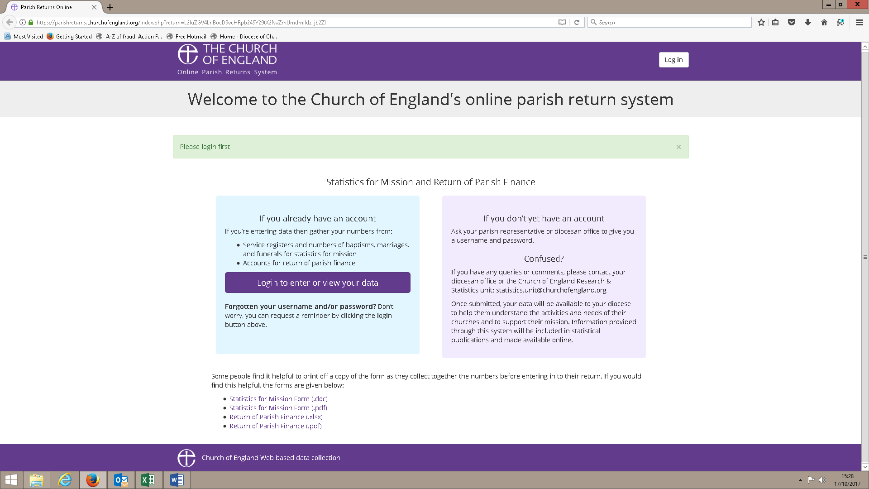 Once logged in click the ‘Enter Your Data’ button to go to your church’s page to enter the statistical data.  Click ‘Next’ to go to the next page.If the computer queries this year’s figures when compared with previous years, it is trying to alert you to a possible input error.  If you are still happy that your figures are correct,  click ‘Next’ another time and the program will move to the next section. Please don’t leave numeric boxes blank but, always enter a Zero.  At the end of the process,  Next will take you to a screen to ‘Submit’ the data to Westminster.Please help the statisticians by making your input by the deadlines. Stragglers take up too much time chasing up their lack of input and, the statisticians are delayed in producing their reports on the national situation, diocese by diocese, for the whole Church.2. Submission of annual reports to the Diocese English Law requires that a full Annual Report consisting of the statutory Trustees’ Annual Report, the Annual Financial Report, including Notes to the Accounts, and the Independent Examiners Report, all signed, should be sent to Church House within 28 days after the APCM and by 30th June at the latest each year.  Documents should be emailed or posted to the Parish Advisor. Summary of Statutory RequirementsUnder the Charities Act 2011 PCC Annual Reports comprise:Trustees’ Annual Report Annual Financial Report (Financial statements and Notes)Independent Examiner’s Report Please write in your diaries the deadlines listed below:Online Church of England Missions Return – 31st January APCM by 31st May, at which the examined accounts are to be received (it’s the Law!)Signed Reports to Church House Hove – 30th June (scan and email a pdf or send in the post)Online Church of England Finance Return – 30th JuneOnline Charity Commission Return – 31st OctoberThe Trustees Report, Financial Report and Examiner’s Report should be uploaded as well if above the £250k threshold.TitleEach Matter is prefaced by the following statement - ‘During the course of an audit/independent examination’1Dishonesty & Fraudmatters suggesting dishonesty or fraud involving a significant loss of, or a material risk to, charitable funds or assets.2Internal Controls & Governancefailure(s) of internal controls including failure(s) in charity governance that resulted in, or could give rise to a material loss or misappropriation of, charitable funds, or which leads to significant charitable funds being put at major risk.3Money Laundering & Criminal Activityknowledge or suspicion that the charity or charitable funds including the charity’s bank account(s) have been used for money laundering or such funds are the proceeds of serious organised crime or that the charity is a conduit for criminal activity.4Support of Terrorismmatters leading to the knowledge or suspicion that the charity, its trustees, employees or assets, have been involved in or used to support terrorism or proscribed organisations in the UK or outside of the UK, except for matters related to a qualifying offence as defined by Section 3(7) of the Northern Ireland (Sentences) Act 1998.5Risk to charity’s beneficiariesevidence suggesting that in the way the charity carries out its work relating to the care and welfare of beneficiaries, the charity’s beneficiaries have been or were put at significant risk of abuse or mistreatment.6Breaches of law or the charity’s trustssingle or recurring breach(es) of either a legislative requirement or of the charity’s trusts leading to material charitable funds being misapplied.7Breach of an order or direction made by a charity regulatorevidence suggesting a deliberate or significant breach of an order or direction made by a charity regulator under statutory powers including suspending a charity trustee, prohibiting a particular transaction or activity or granting consent on particular terms involving significant charitable assets or liabilities.8Modified audit opinion or qualified independent examiner’s reporton making a modified audit opinion, emphasis of matter, material uncertainty related to going concern, or issuing of a qualified independent examiner’s report identifying matters of concern to which attention is drawn, notification of  the nature of the modification/qualification/emphasis of matter or concern with supporting reasons including notification of the action taken, if any, by the trustees subsequent to that audit opinion, emphasis of matter or material uncertainty identified/independent examiner’s report.9Conflicts of interest and related party transactionsevidence that significant conflicts of interest have not been managed appropriately by the trustees and/or related party transactions have not been fully disclosed in all the respects required by the applicable SORP, or applicable Regulations.PageTrustees annual reportxStatement of financial activities*	Statement of receipts and payments*xBalance sheet*Statement of Assets and Liabilities*		xNotes to the accounts		xReport of the independent examiner  xPageStatement of financial activities (or Receipts and payments)xBalance sheet (or Assets and liabilities statement)		xNotes to the accounts	xReport of the independent examinerxUnrestrictedRestrictedEndowedTotal FundsTotal FundsFundFund/sFund/s20202019Notes££ £ £ £Income and endowments from:Donations and legacies232,160 59,750   - 291,910 60,200 Charitable activities1,650   -   - 1,650 300 Other trading activities37,175   -   - 37,175 12,800 Investments4,600 1,250   - 5,850 1,830 Other receipts  -   -   -   -   - Total income275,585 61,000   - 336,585 75,130 2 Expenditure on:  - Raising funds649 336   - 985 500 Charitable activities135,589 56,707   - 192,296 57,900 Other trading activities25,905 120   - 26,025 100 Other expenditure  -   -   -   -   - Total expenditure162,143 57,163   - 219,306 58,500 3 Net gains (or losses) on investments  -   -   -   -   - 8Net income or (net expenditure)113,442 3,837   - 117,279 16,630 Transfers between funds  -   -   -   -   - 10 113,442 3,837   - 117,279 16,630 Other recognised gains/(losses):Gains/(losses) on revaluation of fixed assets  -   -   -   -   - 11Other gains/(losses)  -   -   -   -   - Reconciliation of funds:Net movement in funds113,442 3,837   - 117,279 16,630 Total funds brought forward3,050 14,160   - 17,210 880 Total funds carried forward116,492 17,997   - 134,489 17,510 Total FundsTotal Funds20202019Notes £ £Intangible assets  -   - Tangible assets222,976 170,350 Heritage assets  -   - Endowed investments14,000 5,315 Total fixed assets236,976 175,665 8Stocks  -   - Debtors11,600 16,825 10Investments  -   - Cash at bank and in hand32,387 9,522 Total current assets43,987 26,347 Creditors: Amounts falling due within one year (29,858) (4,846)11Net current assets or (liabilities)14,129 21,501 Total assets less current liabilities251,105 197,166 Creditors: Amounts falling due after more than one year (50,625) (88,775)12Provisions for liabilities  -   - Total net assets or (liabilities)200,480 108,391 The funds of the charity:Endowment funds5,483 5,315 Restricted income funds12,634 8,845 Unrestricted funds130,652 17,210 Revaluation reserve51,711 77,021 Total unrestricted funds182,363 94,231 Total charity funds200,480 108,391 14UnrestrictedUnrestrictedTotalTotalGeneralDesignatedRestrictedEndowedAll FundsAll FundsFundFundsFund/sFund/s20202019Notes£££ £ £ £Income and endowments from:Donations and legacies61,565   - 5,800   - 67,365 63,468 Charitable activities700   -   -   - 700 300 Other trading activities8,200   -   -   - 8,200 12,800 Investments4,600 250 1,250   - 6,100 1,830 Other receipts  -   -   -   -   -   - Total received75,065 250 7,050   - 82,365 78,398 3Expenditure on:  - Cost of raising funds500   -   -   - 500 150 Charitable costs58,885   -   -   - 58,885 58,514 Trading costs2,825   -   -   - 2,825 4,614 Other payments  -   -   -   -   -   - Total paid62,210   -   -   - 62,210 63,278 5Reconciliation of funds:Net income or (net expenditure)12,855 250 7,050   - 20,155 15,120 Transfers between funds (2,000)2,000   -   -   -   - Net movement in funds10,855 2,250 7,050   - 20,155 15,120 Bank accounts at 1 January15,223 1,500 4,277   - 21,000 5,580 Bank accounts at 31 December26,078 3,750 11,327   - 41,155 20,700 A&LUnrestrictedUnrestrictedTotalTotalGeneralDesignatedRestrictedEndowedAll FundsAll FundsFundFundsFund/sFund/s20202019Notes£££ £ £ £Assets:Assets:Bank current accountBank current account5,028   - 800 27 5,855 350 CBF Deposit FundCBF Deposit Fund21,050 3,750 9,000 1,500 35,300 20,650 PCC-owned bank balancePCC-owned bank balance26,078 3,750 9,800 1,527 41,155 21,000  R&P Diocesan Assigned Fees receivedDiocesan Assigned Fees received196   -   -   - 196   - Total bank and deposit accountsTotal bank and deposit accounts26,274 3,750 9,800 1,527 41,351 21,000 Wedding fees not yet receivedWedding fees not yet received180   -   -   - 180 360 Local Authority grant for churchyardLocal Authority grant for churchyard  -   - 300   - 300 300 Gift Aid recoverableGift Aid recoverable2,240   -   -   - 2,240 2,240 8DebtorsDebtors2,420   - 300   - 2,720 2,900 6000 CBF Investment Fund shares6000 CBF Investment Fund shares20,000   -   -   - 20,000 19,250 Investment assets at market valueInvestment assets at market value20,000   -   -   - 20,000 19,250 500 CBF Investment Fund shares500 CBF Investment Fund shares  -   -   - 5,000 5,000 4,235 Investment assets at costInvestment assets at cost  -   -   - 5,000 5,000 4,235 Freehold, 36 Church Road at costFreehold, 36 Church Road at cost59,000   -   -   - 59,000 59,000 9Total assetsTotal assets107,694 3,750 10,100 6,527 128,071 102,150 Liabilities:Liabilities:Unpaid Diocesan fees for weddings/funeralsUnpaid Diocesan fees for weddings/funerals196   -   -   - 196   - Organ repaired December 2020Organ repaired December 2020  - 6,200   -   - 6,200   - Electricity used since last billed (est'd)Electricity used since last billed (est'd)400   -   -   - 400 380   - Total liabilitiesTotal liabilities596 6,200   -   - 6,796 380 UnrestrictedUnrestrictedTotalTotalGeneralDesignatedRestrictedEndowedAll FundsAll FundsFundFundsFund/sFund/s20202019Notes£££ £ £ £Planned giving (excl. tax refunds)39,400   -   -   - 39,400 27,200 Planned giving (no tax refunds)4,900   -   -   - 4,900 4,900 Loose cash collections5,000   -   -   - 5,000 3,400 Special appeals250   - 5,800   - 6,050 9,350 Gift Aid recovered8,700   -   -   - 8,700 7,050 Summer fete & Christmas bazaar565   -   -   - 565 2,468 Christmas music concert300   -   -   - 300 800 Legacies2,000   -   -   - 2,000 8,300 4Grants450   -   -   - 450   - 4Donations and legacies61,565   - 5,800   - 67,365 63,468 Fees for weddings & funerals700   -   -   - 700 300 Charitable activities700   -   -   - 700 300 Summer fete & Christmas bazaar565   -   -   - 565 2,468 Christmas music concert300   -   -   - 300 800 Sales of the parish magazine1,000   -   -   - 1,000 1,005 Temporary letting of property3,600   -   -   - 3,600 3,600 Bible study notes100   -   -   - 100 95 Church centre hiring fees1,850   -   -   - 1,850 3,800 Magazine advertisement fees700   -   -   - 700 1,000 Bookstall sales85   -   -   - 85 32 Other trading activities8,200   -   -   - 8,200 12,800 Bank & CBF deposit interest150 250 950   - 1,350 1,100 CBF investment fund dividend4,450   - 300   - 4,750 730 Letting of investment property  -   -   -   -   -   - Investments4,600 250 1,250   - 6,100 1,830 Other receipts  -   -   - Total received on all funds75,065 250 7,050   - 82,365 78,098 UnrestrictedUnrestrictedTotalTotalGeneralDesignatedRestrictedEndowedAll FundsAll FundsFundFundsFund/sFund/s20202019Notes£££ £ £ £Summer fete expenses300   -   -   - 300 150 Concert posters & musicians expenses200   -   -   - 200   - Other appeals expenses  -   -   -   -   -   - Cost of raising funds500   -   -   - 500 150 Charitable grants and donations2,550   -   -   - 2,550 2,500 6Parish share to Chichester Diocese41,500   -   -   - 41,500 39,050 7Salaries and honoraria incl NI1,900   -   -   - 1,900 3,766 Clergy and other people's expenses2,200   -   -   - 2,200 3,300 Mission & evangelism costs1,900   -   -   - 1,900 1,800 Sunday school/Children's work220   -   -   - 220 180 Insurance1,280   -   -   - 1,280 1,100 Water, Gas, Electricity, and Oil2,800   -   -   - 2,800 2,600 Printing & photocopying220   -   -   - 220 205 Other regular church running costs815   -   -   - 815 715 Accounting and Examiner's fees1,300   -   -   - 1,300 1,200 Church maintenance & redecoration2,200   -   -   - 2,200 2,098 New building work  -   -   -   -   -   - Charitable costs58,885   -   -   - 58,885 58,514 Summer fete expenses300   -   -   - 300 150 Concert posters & musicians expenses200   -   -   - 200   - Church hall caretaking & cleaning1,000   -   -   - 1,000 970 Hall maintenance & redecoration  -   -   -   -   - 2,400 Magazine printing880   -   -   - 880 870 Bookstall costs85   -   -   - 85 44 Other trading costs360   -   -   - 360 180 Trading costs2,825   -   -   - 2,825 4,614 Other paymentsTotal paid on all funds62,210   -   -   - 62,210 63,278 20202019 £ £Wages, salaries and honorariaWages, salaries and honoraria5,681 452 Employer National InsuranceEmployer National Insurance219 54 Employer pension contributionsEmployer pension contributions180   - 5,900 506 BalancesTransfers,Balancesb/fwdother gainsc/fwd1 Jan 2020Income   Expenditureand losses31 Dec 2020££ £ £ £Grantly bequest1,227 215   -   - 1,442 Fund B5,000 85   - 5,085 Total of all endowed funds6,227 300   -   - 6,527 Fabric fund1,800 6,000   -   - 7,800 Mission fund1,250 750   -   - 2,000 Emily Wilson Fund100   -   -   - 100 Mable Parker Fund200   -   -   - 200 Total of all restricted funds3,350 6,750   -   - 10,100 General fund102,898   -   -  (2,000)100,898 Designated roof fund1,750   -   - 2,000 3,750 Total of all unrestricted funds104,648   -   -   - 104,648 Total funds£114,225 £7,050   -   - £121,275 Section ASection B                                      DisclosureSection B                                      DisclosureOnly complete if the examiner needs to highlight items of material significance, for example:accounting records have not been kept in accordance with s132 of the Charities’ Act 2011 and those accounts do not comply with the requirements of the 2008 Regulations setting out the form and content of charity accounts; any material expenditure or action which appears not to be in accordance with the trusts of the charity; any failure to be provided with information and explanations by any past or present trustee, officer or employee; and any material inconsistency between the accounts and the trustees’ annual report.Give here brief details of any items that the examiner wishes to disclose